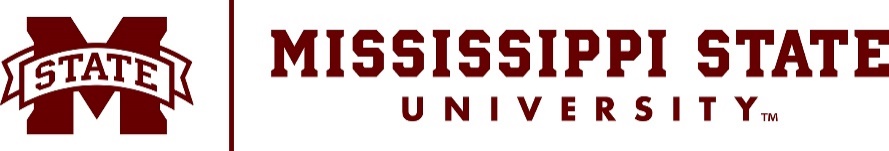 INVITATION FOR BIDS
OFFICE OF PROCUREMENT & CONTRACTSINSTRUCTIONS FOR BIDDERS
Sealed bids will be received in the Office of Procurement & Contracts, Mississippi State University, for the purchase of the items listed herein.  
All bids must be received in the Office of Procurement & Contracts on or before the bid opening time and date listed herein. Delivery of bids must be during normal working hours, 8:00 a.m. to 5:00 p.m. CST, except on weekends and holidays when no delivery is possible.  
Bidders shall submit their bids either electronically or in a sealed envelope. To submit electronically, follow the instructions below.  Bids CANNOT be emailed. Sealed bids should include the bid number on the face of the envelope as well as the bidders’ name and address.   Bids should be sent to: 245 Barr Avenue, 610 McArthur Hall, Mississippi State, MS  39762.At this time we only accept non-ITS bids electronically.  For electronic submission of bids, go to: portal.magic.ms.gov. 
and use the RFX number on the next page as your reference number. All questions regarding this bid should be directed to the Office of Procurement & Contracts at 662-325-2550.TERMS AND CONDITIONS
All bids should be bid “FOB Destination” 
Bidders must comply with all rules, regulations, and statutes relating to purchasing in the State of Mississippi, in addition to the requirements on this form. General Bid Terms and Conditions can be found here: https://www.procurement.msstate.edu/procurement/bids/Bid_General_Terms_May_2019_V2.pdf
Any contract resulting from this Invitation for Bid shall be in substantial compliance with Mississippi State University’s Standard Contract Addendum: https://www.procurement.msstate.edu/contracts/standardaddendum.pdfBid Number/RFX Number:  23-50/RFX #3160005824
Opening Date: May 4, 2023 at 2:00p.m. 
Description:  RobotsVendor Name:  ______________________________________________________
Vendor Address: _____________________________________________________
Telephone Number: __________________________________________________
Days the Offer is Firm: ________________________________________________
Authorized Signature: ________________________________________________	        Name: _____________________________________________________________	                       Title: ______________________________________________________________

Scaffolding programmable robot with curriculum Specifics:Ability to touch codeCoding ability from a coder cardWeb and app based coding solutions Warranty with the product (1 year)Sensors including light, distance and lineStorage SolutionsFree Curriculum and CertificationAll labs and lessons contain an alignment to content specific standards. The standards include one or more of the following: NGSS, ISTE, STL, CSTA, and Common Core ELA Ages 4 to 8 Requesting 441 units Shipping requirements: We will need the order split and shipped to 5 different locations around Mississippi.  We do not have those exact addresses at this time.A block-based and text-based programmable robot and kit which can be built with multiple formations possible Specifics: Construction kit with storageCross PlatformAbility to build and code a robotic armWeb and app based coding solutions Sensors including light, line, and an electromagnetStorage SolutionsWarranty with the product (1 year)Free Curriculum and CertificationAll labs and lessons contain an alignment to content specific standards. The standards include one or more of the following: NGSS, ISTE, STL, CSTA, and Common Core ELA. Does your company offer the opportunity to purchase replacement parts and/or additional batteries, motors and sensors for the system?Ages 9 to 12 Requesting 294 units Shipping requirements: We will need the order split and shipped to 5 different locations around Mississippi.  We do not have those exact addresses at this timeALL ITEMS WILL BE AWARDED TO ONE VENDORItemQuantityDescriptionUnit PriceTotal Price1441248-8355 123 Robot & Coder Bundler (Red/English)2441248-7350 123 Field3294269-6705 Vex Go  Education Kit with StorageTOTAL